UJI EFEK ANTIPIRETIK EKSTRAK DAUN KOPI ROBUSTA (Coffea canephora) PADA MERPATIJANTAN (Columbia livia)SKRIPSIOLEH:PUTRI RISKYANA POHANNPM. 162114001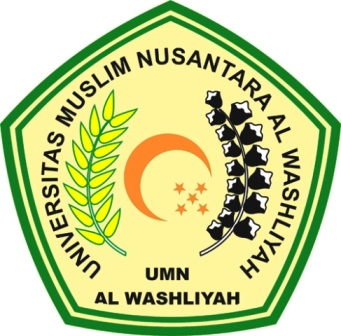 PROGRAM STUDI FARMASIFAKULTAS FARMASIUNIVERSITAS MUSLIM NUSANTARA AL-WASHLIYAHMEDAN2020UJI EFEK ANTIPIRETIK EKSTRAK DAUN KOPI ROBUSTA (Coffea canephora) PADA MERPATIJANTAN (Columbia livia)LEMBAR PERSYARATANSKRIPSIDiajukan untuk melengkapi dan memenuhi syarat-syarat untuk memperoleh Gelar SarjanaFarmasi pada Program Studi Farmasi Fakultas FarmasiUniversitas Muslim Nusantara Al-WashliyahOLEH:PUTRI RISKYANA POHANNPM. 162114001PROGRAM STUDI FARMASIFAKULTAS FARMASIUNIVERSITAS MUSLIM NUSANTARA AL-WASHLIYAHMEDAN2020